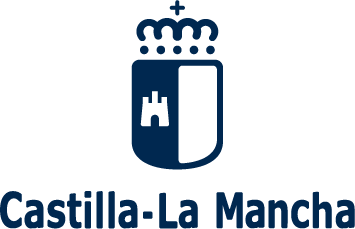 Observaciones: Anotar en este cuadro si se ha detectado en el alumno/a algún tipo de necesidad especial que pueda afectar a la escolarización (enfermedad crónica, déficit físico…).Nº Procedimiento120035Código SIACI SC32ANEXO ISolicitud de admisión en Escuelas Infantiles de titularidad autonómicaCURSO 202  / 202 DATOS DEL ALUMNO O ALUMNADATOS DEL ALUMNO O ALUMNADATOS DEL ALUMNO O ALUMNADATOS DEL ALUMNO O ALUMNADATOS DEL ALUMNO O ALUMNADATOS DEL ALUMNO O ALUMNADATOS DEL ALUMNO O ALUMNADATOS DEL ALUMNO O ALUMNADATOS DEL ALUMNO O ALUMNADATOS DEL ALUMNO O ALUMNADATOS DEL ALUMNO O ALUMNADATOS DEL ALUMNO O ALUMNADATOS DEL ALUMNO O ALUMNADATOS DEL ALUMNO O ALUMNADATOS DEL ALUMNO O ALUMNADATOS DEL ALUMNO O ALUMNADATOS DEL ALUMNO O ALUMNADATOS DEL ALUMNO O ALUMNADATOS DEL ALUMNO O ALUMNADATOS DEL ALUMNO O ALUMNADATOS DEL ALUMNO O ALUMNADATOS DEL ALUMNO O ALUMNADATOS DEL ALUMNO O ALUMNADATOS DEL ALUMNO O ALUMNADATOS DEL ALUMNO O ALUMNADATOS DEL ALUMNO O ALUMNADATOS DEL ALUMNO O ALUMNADATOS DEL ALUMNO O ALUMNA Marcar en los caso en que el nacimiento o adopción del alumno o alumna sea posterior a la presetación de la soliciitud y anterior al 1 de septiembre. Marcar en los caso en que el nacimiento o adopción del alumno o alumna sea posterior a la presetación de la soliciitud y anterior al 1 de septiembre. Marcar en los caso en que el nacimiento o adopción del alumno o alumna sea posterior a la presetación de la soliciitud y anterior al 1 de septiembre. Marcar en los caso en que el nacimiento o adopción del alumno o alumna sea posterior a la presetación de la soliciitud y anterior al 1 de septiembre. Marcar en los caso en que el nacimiento o adopción del alumno o alumna sea posterior a la presetación de la soliciitud y anterior al 1 de septiembre. Marcar en los caso en que el nacimiento o adopción del alumno o alumna sea posterior a la presetación de la soliciitud y anterior al 1 de septiembre. Marcar en los caso en que el nacimiento o adopción del alumno o alumna sea posterior a la presetación de la soliciitud y anterior al 1 de septiembre. Marcar en los caso en que el nacimiento o adopción del alumno o alumna sea posterior a la presetación de la soliciitud y anterior al 1 de septiembre. Marcar en los caso en que el nacimiento o adopción del alumno o alumna sea posterior a la presetación de la soliciitud y anterior al 1 de septiembre. Marcar en los caso en que el nacimiento o adopción del alumno o alumna sea posterior a la presetación de la soliciitud y anterior al 1 de septiembre. Marcar en los caso en que el nacimiento o adopción del alumno o alumna sea posterior a la presetación de la soliciitud y anterior al 1 de septiembre. Marcar en los caso en que el nacimiento o adopción del alumno o alumna sea posterior a la presetación de la soliciitud y anterior al 1 de septiembre. Marcar en los caso en que el nacimiento o adopción del alumno o alumna sea posterior a la presetación de la soliciitud y anterior al 1 de septiembre. Marcar en los caso en que el nacimiento o adopción del alumno o alumna sea posterior a la presetación de la soliciitud y anterior al 1 de septiembre. Marcar en los caso en que el nacimiento o adopción del alumno o alumna sea posterior a la presetación de la soliciitud y anterior al 1 de septiembre. Marcar en los caso en que el nacimiento o adopción del alumno o alumna sea posterior a la presetación de la soliciitud y anterior al 1 de septiembre. Marcar en los caso en que el nacimiento o adopción del alumno o alumna sea posterior a la presetación de la soliciitud y anterior al 1 de septiembre. Marcar en los caso en que el nacimiento o adopción del alumno o alumna sea posterior a la presetación de la soliciitud y anterior al 1 de septiembre. Marcar en los caso en que el nacimiento o adopción del alumno o alumna sea posterior a la presetación de la soliciitud y anterior al 1 de septiembre. Marcar en los caso en que el nacimiento o adopción del alumno o alumna sea posterior a la presetación de la soliciitud y anterior al 1 de septiembre. Marcar en los caso en que el nacimiento o adopción del alumno o alumna sea posterior a la presetación de la soliciitud y anterior al 1 de septiembre. Marcar en los caso en que el nacimiento o adopción del alumno o alumna sea posterior a la presetación de la soliciitud y anterior al 1 de septiembre. Marcar en los caso en que el nacimiento o adopción del alumno o alumna sea posterior a la presetación de la soliciitud y anterior al 1 de septiembre. Marcar en los caso en que el nacimiento o adopción del alumno o alumna sea posterior a la presetación de la soliciitud y anterior al 1 de septiembre. Marcar en los caso en que el nacimiento o adopción del alumno o alumna sea posterior a la presetación de la soliciitud y anterior al 1 de septiembre. Marcar en los caso en que el nacimiento o adopción del alumno o alumna sea posterior a la presetación de la soliciitud y anterior al 1 de septiembre. Marcar en los caso en que el nacimiento o adopción del alumno o alumna sea posterior a la presetación de la soliciitud y anterior al 1 de septiembre. Marcar en los caso en que el nacimiento o adopción del alumno o alumna sea posterior a la presetación de la soliciitud y anterior al 1 de septiembre. Hombre      Mujer Hombre      Mujer Hombre      Mujer Hombre      Mujer Hombre      Mujer Hombre      Mujer Hombre      Mujer Hombre      Mujer Hombre      MujerNombreNombreNombreNombreNombreDNI – NIE - PasaporteDNI – NIE - PasaporteDNI – NIE - PasaporteDNI – NIE - PasaporteLETRAPrimer ApellidoPrimer ApellidoSegundo ApellidoSegundo ApellidoSegundo ApellidoSegundo ApellidoSegundo ApellidoSegundo ApellidoSegundo ApellidoSegundo ApellidoSegundo ApellidoFecha Nacimiento o fecha prevista  (dd/mm/aaaa) Municipio de NacimientoMunicipio de NacimientoMunicipio de NacimientoMunicipio de NacimientoMunicipio de NacimientoMunicipio de NacimientoMunicipio de NacimientoProvincia de NacimientoProvincia de NacimientoProvincia de NacimientoProvincia de NacimientoProvincia de NacimientoProvincia de NacimientoProvincia de NacimientoProvincia de NacimientoProvincia de NacimientoProvincia de NacimientoProvincia de NacimientoProvincia de NacimientoProvincia de NacimientoProvincia de NacimientoProvincia de NacimientoProvincia de NacimientoProvincia de NacimientoLocalidad Nacimiento  (SOLO EXTRANJEROS)Localidad Nacimiento  (SOLO EXTRANJEROS)Localidad Nacimiento  (SOLO EXTRANJEROS)Localidad Nacimiento  (SOLO EXTRANJEROS)Pais de Nacimiento (SOLO EXTRANJEROS)Pais de Nacimiento (SOLO EXTRANJEROS)Pais de Nacimiento (SOLO EXTRANJEROS)Pais de Nacimiento (SOLO EXTRANJEROS)Pais de Nacimiento (SOLO EXTRANJEROS)Pais de Nacimiento (SOLO EXTRANJEROS)NACIONALIDAD (SOLO EXTRANJEROS)NACIONALIDAD (SOLO EXTRANJEROS)NACIONALIDAD (SOLO EXTRANJEROS)NACIONALIDAD (SOLO EXTRANJEROS)NACIONALIDAD (SOLO EXTRANJEROS)NACIONALIDAD (SOLO EXTRANJEROS)DATOS DEL PADRE Y DE  LOS TUTORESDATOS DEL PADRE Y DE  LOS TUTORESDATOS DEL PADRE Y DE  LOS TUTORESDATOS DEL PADRE Y DE  LOS TUTORESDATOS DEL PADRE Y DE  LOS TUTORESDATOS DEL PADRE Y DE  LOS TUTORESDATOS DEL PADRE Y DE  LOS TUTORESDATOS DEL PADRE Y DE  LOS TUTORESDATOS DEL PADRE Y DE  LOS TUTORESDATOS DEL PADRE Y DE  LOS TUTORESDATOS DEL PADRE Y DE  LOS TUTORESDATOS DEL PADRE Y DE  LOS TUTORESDATOS DEL PADRE Y DE  LOS TUTORESDATOS DEL PADRE Y DE  LOS TUTORESDATOS DEL PADRE Y DE  LOS TUTORESDATOS DEL PADRE Y DE  LOS TUTORESDATOS DEL PADRE Y DE  LOS TUTORESDATOS DEL PADRE Y DE  LOS TUTORESDATOS DEL PADRE Y DE  LOS TUTORESDATOS DEL PADRE Y DE  LOS TUTORESDATOS DEL PADRE Y DE  LOS TUTORESDATOS DEL PADRE Y DE  LOS TUTORESDATOS DEL PADRE Y DE  LOS TUTORESDATOS DEL PADRE Y DE  LOS TUTORESDATOS DEL PADRE Y DE  LOS TUTORESDATOS DEL PADRE Y DE  LOS TUTORESDATOS DEL PADRE Y DE  LOS TUTORESDATOS DEL PADRE Y DE  LOS TUTORESDATOS DEL PADRE Y DE  LOS TUTORESDATOS DEL PADRE Y DE  LOS TUTORESDATOS DEL PADRE Y DE  LOS TUTORESDATOS DEL PADRE Y DE  LOS TUTORESDATOS DEL PADRE Y DE  LOS TUTORESDATOS DEL PADRE Y DE  LOS TUTORESDATOS DEL PADRE Y DE  LOS TUTORESDATOS DEL PADRE Y DE  LOS TUTORESDATOS DEL PADRE Y DE  LOS TUTORESDATOS DEL PADRE Y DE  LOS TUTORESDATOS DEL PADRE Y DE  LOS TUTORESDATOS DEL PADRE Y DE  LOS TUTORESDATOS DEL PADRE Y DE  LOS TUTORESDATOS DEL PADRE Y DE  LOS TUTORESDATOS DEL PADRE Y DE  LOS TUTORESDATOS DEL PADRE Y DE  LOS TUTORESDATOS DEL PADRE Y DE  LOS TUTORESDATOS DEL PADRE Y DE  LOS TUTORESDATOS DEL PADRE Y DE  LOS TUTORESDATOS DEL PADRE Y DE  LOS TUTORESDATOS DEL PADRE Y DE  LOS TUTORESDATOS DEL PADRE Y DE  LOS TUTORESDATOS DEL PADRE Y DE  LOS TUTORESDATOS DEL PADRE Y DE  LOS TUTORESDATOS DEL PADRE Y DE  LOS TUTORESDATOS DEL PADRE Y DE  LOS TUTORESDATOS DEL PADRE Y DE  LOS TUTORESDATOS DEL PADRE Y DE  LOS TUTORESDATOS DEL PADRE Y DE  LOS TUTORESDATOS DEL PADRE Y DE  LOS TUTORESDATOS DEL PADRE Y DE  LOS TUTORESDATOS DEL PADRE Y DE  LOS TUTORESPADRE/MADRE O TUTOR/A 1PADRE/MADRE O TUTOR/A 1PADRE/MADRE O TUTOR/A 1PADRE/MADRE O TUTOR/A 1PADRE/MADRE O TUTOR/A 1PADRE/MADRE O TUTOR/A 1PADRE/MADRE O TUTOR/A 1PADRE/MADRE O TUTOR/A 1PADRE/MADRE O TUTOR/A 1PADRE/MADRE O TUTOR/A 1PADRE/MADRE O TUTOR/A 1 Hombre      Mujer Hombre      Mujer Hombre      Mujer Hombre      Mujer Hombre      Mujer Hombre      Mujer Hombre      Mujer Hombre      Mujer Hombre      Mujer Hombre      Mujer Hombre      Mujer Hombre      Mujer Hombre      Mujer Hombre      MujerNombreNombreNombreNombreNombreNombreNombreNombreNombreNombreNombreDNI – NIEDNI – NIEDNI – NIEDNI – NIEDNI – NIEDNI – NIEDNI – NIEDNI – NIEDNI – NIEDNI – NIEDNI – NIEDNI – NIEDNI – NIEDNI – NIEDNI – NIEDNI – NIELETRALETRALETRAPrimer ApellidoPrimer ApellidoPrimer ApellidoSegundo ApellidoSegundo ApellidoSegundo ApellidoSegundo ApellidoSegundo ApellidoSegundo ApellidoSegundo ApellidoSegundo ApellidoSegundo ApellidoSegundo ApellidoSegundo ApellidoSegundo ApellidoSegundo ApellidoSegundo ApellidoSegundo ApellidoSegundo ApellidoSegundo ApellidoSegundo ApellidoSegundo ApellidoSegundo ApellidoSegundo ApellidoSegundo ApellidoSegundo ApellidoSegundo ApellidoSegundo ApellidoSegundo ApellidoSegundo ApellidoSegundo ApellidoSegundo ApellidoSegundo ApellidoSegundo ApellidoSegundo ApellidoSegundo ApellidoSegundo ApellidoSegundo ApellidoSegundo ApellidoSegundo ApellidoSegundo ApellidoSegundo ApellidoTeléfono MóvilTeléfono Móvilcorreo electrónicocorreo electrónicocorreo electrónicocorreo electrónicocorreo electrónicocorreo electrónicocorreo electrónicocorreo electrónicocorreo electrónicocorreo electrónicocorreo electrónicocorreo electrónicoNACIONALIDAD (SOLO EXTRANJEROS)NACIONALIDAD (SOLO EXTRANJEROS)NACIONALIDAD (SOLO EXTRANJEROS)NACIONALIDAD (SOLO EXTRANJEROS)NACIONALIDAD (SOLO EXTRANJEROS)NACIONALIDAD (SOLO EXTRANJEROS)NACIONALIDAD (SOLO EXTRANJEROS)NACIONALIDAD (SOLO EXTRANJEROS)NACIONALIDAD (SOLO EXTRANJEROS)NACIONALIDAD (SOLO EXTRANJEROS)NACIONALIDAD (SOLO EXTRANJEROS)NACIONALIDAD (SOLO EXTRANJEROS)NACIONALIDAD (SOLO EXTRANJEROS)PADRE/MADRE O TUTOR/A 2PADRE/MADRE O TUTOR/A 2PADRE/MADRE O TUTOR/A 2PADRE/MADRE O TUTOR/A 2PADRE/MADRE O TUTOR/A 2PADRE/MADRE O TUTOR/A 2PADRE/MADRE O TUTOR/A 2PADRE/MADRE O TUTOR/A 2PADRE/MADRE O TUTOR/A 2PADRE/MADRE O TUTOR/A 2PADRE/MADRE O TUTOR/A 2 Hombre      Mujer Hombre      Mujer Hombre      Mujer Hombre      Mujer Hombre      Mujer Hombre      Mujer Hombre      Mujer Hombre      Mujer Hombre      Mujer Hombre      Mujer Hombre      Mujer Hombre      Mujer Hombre      Mujer Hombre      MujerNombreNombreNombreNombreNombreNombreNombreNombreNombreNombreNombreDNI – NIEDNI – NIEDNI – NIEDNI – NIEDNI – NIEDNI – NIEDNI – NIEDNI – NIEDNI – NIEDNI – NIEDNI – NIEDNI – NIEDNI – NIEDNI – NIEDNI – NIEDNI – NIELETRALETRALETRAPrimer ApellidoPrimer ApellidoPrimer ApellidoPrimer ApellidoPrimer Apellido       Segundo Apellido       Segundo Apellido       Segundo Apellido       Segundo Apellido       Segundo Apellido       Segundo Apellido       Segundo Apellido       Segundo Apellido       Segundo Apellido       Segundo Apellido       Segundo Apellido       Segundo Apellido       Segundo Apellido       Segundo Apellido       Segundo Apellido       Segundo Apellido       Segundo Apellido       Segundo Apellido       Segundo Apellido       Segundo Apellido       Segundo Apellido       Segundo Apellido       Segundo Apellido       Segundo Apellido       Segundo Apellido       Segundo Apellido       Segundo Apellido       Segundo Apellido       Segundo Apellido       Segundo Apellido       Segundo Apellido       Segundo Apellido       Segundo Apellido       Segundo Apellido       Segundo Apellido       Segundo Apellido       Segundo Apellido       Segundo Apellido       Segundo Apellido       Segundo Apellido       Segundo Apellido       Segundo ApellidoTeléfono MóvilTeléfono Móvilcorreo electrónicocorreo electrónicocorreo electrónicocorreo electrónicocorreo electrónicocorreo electrónicocorreo electrónicocorreo electrónicocorreo electrónicocorreo electrónicocorreo electrónicocorreo electrónicoNACIONALIDAD (SOLO EXTRANJEROS)NACIONALIDAD (SOLO EXTRANJEROS)NACIONALIDAD (SOLO EXTRANJEROS)NACIONALIDAD (SOLO EXTRANJEROS)NACIONALIDAD (SOLO EXTRANJEROS)NACIONALIDAD (SOLO EXTRANJEROS)NACIONALIDAD (SOLO EXTRANJEROS)NACIONALIDAD (SOLO EXTRANJEROS)NACIONALIDAD (SOLO EXTRANJEROS)NACIONALIDAD (SOLO EXTRANJEROS)NACIONALIDAD (SOLO EXTRANJEROS)NACIONALIDAD (SOLO EXTRANJEROS)NACIONALIDAD (SOLO EXTRANJEROS)MEDIO DE NOTIFICACIÓN:  Correo postal: Podrán elegir esta opción las personas que NO estén obligadas a la notificación electrónica, de acuerdo con el artículo 14 de la Ley 39/2015, de 1 de octubre, del Procedimiento Administrativo Común de las Administraciones Públicas. Notificación electrónica: Si elige o está obligada/o a la notificación electrónica compruebe que está usted registrada/o en la Plataforma https://notifica.jccm.es/notifica y que sus datos son correctos.MEDIO DE NOTIFICACIÓN:  Correo postal: Podrán elegir esta opción las personas que NO estén obligadas a la notificación electrónica, de acuerdo con el artículo 14 de la Ley 39/2015, de 1 de octubre, del Procedimiento Administrativo Común de las Administraciones Públicas. Notificación electrónica: Si elige o está obligada/o a la notificación electrónica compruebe que está usted registrada/o en la Plataforma https://notifica.jccm.es/notifica y que sus datos son correctos.MEDIO DE NOTIFICACIÓN:  Correo postal: Podrán elegir esta opción las personas que NO estén obligadas a la notificación electrónica, de acuerdo con el artículo 14 de la Ley 39/2015, de 1 de octubre, del Procedimiento Administrativo Común de las Administraciones Públicas. Notificación electrónica: Si elige o está obligada/o a la notificación electrónica compruebe que está usted registrada/o en la Plataforma https://notifica.jccm.es/notifica y que sus datos son correctos.MEDIO DE NOTIFICACIÓN:  Correo postal: Podrán elegir esta opción las personas que NO estén obligadas a la notificación electrónica, de acuerdo con el artículo 14 de la Ley 39/2015, de 1 de octubre, del Procedimiento Administrativo Común de las Administraciones Públicas. Notificación electrónica: Si elige o está obligada/o a la notificación electrónica compruebe que está usted registrada/o en la Plataforma https://notifica.jccm.es/notifica y que sus datos son correctos.MEDIO DE NOTIFICACIÓN:  Correo postal: Podrán elegir esta opción las personas que NO estén obligadas a la notificación electrónica, de acuerdo con el artículo 14 de la Ley 39/2015, de 1 de octubre, del Procedimiento Administrativo Común de las Administraciones Públicas. Notificación electrónica: Si elige o está obligada/o a la notificación electrónica compruebe que está usted registrada/o en la Plataforma https://notifica.jccm.es/notifica y que sus datos son correctos.MEDIO DE NOTIFICACIÓN:  Correo postal: Podrán elegir esta opción las personas que NO estén obligadas a la notificación electrónica, de acuerdo con el artículo 14 de la Ley 39/2015, de 1 de octubre, del Procedimiento Administrativo Común de las Administraciones Públicas. Notificación electrónica: Si elige o está obligada/o a la notificación electrónica compruebe que está usted registrada/o en la Plataforma https://notifica.jccm.es/notifica y que sus datos son correctos.MEDIO DE NOTIFICACIÓN:  Correo postal: Podrán elegir esta opción las personas que NO estén obligadas a la notificación electrónica, de acuerdo con el artículo 14 de la Ley 39/2015, de 1 de octubre, del Procedimiento Administrativo Común de las Administraciones Públicas. Notificación electrónica: Si elige o está obligada/o a la notificación electrónica compruebe que está usted registrada/o en la Plataforma https://notifica.jccm.es/notifica y que sus datos son correctos.MEDIO DE NOTIFICACIÓN:  Correo postal: Podrán elegir esta opción las personas que NO estén obligadas a la notificación electrónica, de acuerdo con el artículo 14 de la Ley 39/2015, de 1 de octubre, del Procedimiento Administrativo Común de las Administraciones Públicas. Notificación electrónica: Si elige o está obligada/o a la notificación electrónica compruebe que está usted registrada/o en la Plataforma https://notifica.jccm.es/notifica y que sus datos son correctos.MEDIO DE NOTIFICACIÓN:  Correo postal: Podrán elegir esta opción las personas que NO estén obligadas a la notificación electrónica, de acuerdo con el artículo 14 de la Ley 39/2015, de 1 de octubre, del Procedimiento Administrativo Común de las Administraciones Públicas. Notificación electrónica: Si elige o está obligada/o a la notificación electrónica compruebe que está usted registrada/o en la Plataforma https://notifica.jccm.es/notifica y que sus datos son correctos.MEDIO DE NOTIFICACIÓN:  Correo postal: Podrán elegir esta opción las personas que NO estén obligadas a la notificación electrónica, de acuerdo con el artículo 14 de la Ley 39/2015, de 1 de octubre, del Procedimiento Administrativo Común de las Administraciones Públicas. Notificación electrónica: Si elige o está obligada/o a la notificación electrónica compruebe que está usted registrada/o en la Plataforma https://notifica.jccm.es/notifica y que sus datos son correctos.MEDIO DE NOTIFICACIÓN:  Correo postal: Podrán elegir esta opción las personas que NO estén obligadas a la notificación electrónica, de acuerdo con el artículo 14 de la Ley 39/2015, de 1 de octubre, del Procedimiento Administrativo Común de las Administraciones Públicas. Notificación electrónica: Si elige o está obligada/o a la notificación electrónica compruebe que está usted registrada/o en la Plataforma https://notifica.jccm.es/notifica y que sus datos son correctos.MEDIO DE NOTIFICACIÓN:  Correo postal: Podrán elegir esta opción las personas que NO estén obligadas a la notificación electrónica, de acuerdo con el artículo 14 de la Ley 39/2015, de 1 de octubre, del Procedimiento Administrativo Común de las Administraciones Públicas. Notificación electrónica: Si elige o está obligada/o a la notificación electrónica compruebe que está usted registrada/o en la Plataforma https://notifica.jccm.es/notifica y que sus datos son correctos.MEDIO DE NOTIFICACIÓN:  Correo postal: Podrán elegir esta opción las personas que NO estén obligadas a la notificación electrónica, de acuerdo con el artículo 14 de la Ley 39/2015, de 1 de octubre, del Procedimiento Administrativo Común de las Administraciones Públicas. Notificación electrónica: Si elige o está obligada/o a la notificación electrónica compruebe que está usted registrada/o en la Plataforma https://notifica.jccm.es/notifica y que sus datos son correctos.MEDIO DE NOTIFICACIÓN:  Correo postal: Podrán elegir esta opción las personas que NO estén obligadas a la notificación electrónica, de acuerdo con el artículo 14 de la Ley 39/2015, de 1 de octubre, del Procedimiento Administrativo Común de las Administraciones Públicas. Notificación electrónica: Si elige o está obligada/o a la notificación electrónica compruebe que está usted registrada/o en la Plataforma https://notifica.jccm.es/notifica y que sus datos son correctos.MEDIO DE NOTIFICACIÓN:  Correo postal: Podrán elegir esta opción las personas que NO estén obligadas a la notificación electrónica, de acuerdo con el artículo 14 de la Ley 39/2015, de 1 de octubre, del Procedimiento Administrativo Común de las Administraciones Públicas. Notificación electrónica: Si elige o está obligada/o a la notificación electrónica compruebe que está usted registrada/o en la Plataforma https://notifica.jccm.es/notifica y que sus datos son correctos.MEDIO DE NOTIFICACIÓN:  Correo postal: Podrán elegir esta opción las personas que NO estén obligadas a la notificación electrónica, de acuerdo con el artículo 14 de la Ley 39/2015, de 1 de octubre, del Procedimiento Administrativo Común de las Administraciones Públicas. Notificación electrónica: Si elige o está obligada/o a la notificación electrónica compruebe que está usted registrada/o en la Plataforma https://notifica.jccm.es/notifica y que sus datos son correctos.MEDIO DE NOTIFICACIÓN:  Correo postal: Podrán elegir esta opción las personas que NO estén obligadas a la notificación electrónica, de acuerdo con el artículo 14 de la Ley 39/2015, de 1 de octubre, del Procedimiento Administrativo Común de las Administraciones Públicas. Notificación electrónica: Si elige o está obligada/o a la notificación electrónica compruebe que está usted registrada/o en la Plataforma https://notifica.jccm.es/notifica y que sus datos son correctos.MEDIO DE NOTIFICACIÓN:  Correo postal: Podrán elegir esta opción las personas que NO estén obligadas a la notificación electrónica, de acuerdo con el artículo 14 de la Ley 39/2015, de 1 de octubre, del Procedimiento Administrativo Común de las Administraciones Públicas. Notificación electrónica: Si elige o está obligada/o a la notificación electrónica compruebe que está usted registrada/o en la Plataforma https://notifica.jccm.es/notifica y que sus datos son correctos.MEDIO DE NOTIFICACIÓN:  Correo postal: Podrán elegir esta opción las personas que NO estén obligadas a la notificación electrónica, de acuerdo con el artículo 14 de la Ley 39/2015, de 1 de octubre, del Procedimiento Administrativo Común de las Administraciones Públicas. Notificación electrónica: Si elige o está obligada/o a la notificación electrónica compruebe que está usted registrada/o en la Plataforma https://notifica.jccm.es/notifica y que sus datos son correctos.MEDIO DE NOTIFICACIÓN:  Correo postal: Podrán elegir esta opción las personas que NO estén obligadas a la notificación electrónica, de acuerdo con el artículo 14 de la Ley 39/2015, de 1 de octubre, del Procedimiento Administrativo Común de las Administraciones Públicas. Notificación electrónica: Si elige o está obligada/o a la notificación electrónica compruebe que está usted registrada/o en la Plataforma https://notifica.jccm.es/notifica y que sus datos son correctos.MEDIO DE NOTIFICACIÓN:  Correo postal: Podrán elegir esta opción las personas que NO estén obligadas a la notificación electrónica, de acuerdo con el artículo 14 de la Ley 39/2015, de 1 de octubre, del Procedimiento Administrativo Común de las Administraciones Públicas. Notificación electrónica: Si elige o está obligada/o a la notificación electrónica compruebe que está usted registrada/o en la Plataforma https://notifica.jccm.es/notifica y que sus datos son correctos.MEDIO DE NOTIFICACIÓN:  Correo postal: Podrán elegir esta opción las personas que NO estén obligadas a la notificación electrónica, de acuerdo con el artículo 14 de la Ley 39/2015, de 1 de octubre, del Procedimiento Administrativo Común de las Administraciones Públicas. Notificación electrónica: Si elige o está obligada/o a la notificación electrónica compruebe que está usted registrada/o en la Plataforma https://notifica.jccm.es/notifica y que sus datos son correctos.MEDIO DE NOTIFICACIÓN:  Correo postal: Podrán elegir esta opción las personas que NO estén obligadas a la notificación electrónica, de acuerdo con el artículo 14 de la Ley 39/2015, de 1 de octubre, del Procedimiento Administrativo Común de las Administraciones Públicas. Notificación electrónica: Si elige o está obligada/o a la notificación electrónica compruebe que está usted registrada/o en la Plataforma https://notifica.jccm.es/notifica y que sus datos son correctos.MEDIO DE NOTIFICACIÓN:  Correo postal: Podrán elegir esta opción las personas que NO estén obligadas a la notificación electrónica, de acuerdo con el artículo 14 de la Ley 39/2015, de 1 de octubre, del Procedimiento Administrativo Común de las Administraciones Públicas. Notificación electrónica: Si elige o está obligada/o a la notificación electrónica compruebe que está usted registrada/o en la Plataforma https://notifica.jccm.es/notifica y que sus datos son correctos.MEDIO DE NOTIFICACIÓN:  Correo postal: Podrán elegir esta opción las personas que NO estén obligadas a la notificación electrónica, de acuerdo con el artículo 14 de la Ley 39/2015, de 1 de octubre, del Procedimiento Administrativo Común de las Administraciones Públicas. Notificación electrónica: Si elige o está obligada/o a la notificación electrónica compruebe que está usted registrada/o en la Plataforma https://notifica.jccm.es/notifica y que sus datos son correctos.MEDIO DE NOTIFICACIÓN:  Correo postal: Podrán elegir esta opción las personas que NO estén obligadas a la notificación electrónica, de acuerdo con el artículo 14 de la Ley 39/2015, de 1 de octubre, del Procedimiento Administrativo Común de las Administraciones Públicas. Notificación electrónica: Si elige o está obligada/o a la notificación electrónica compruebe que está usted registrada/o en la Plataforma https://notifica.jccm.es/notifica y que sus datos son correctos.MEDIO DE NOTIFICACIÓN:  Correo postal: Podrán elegir esta opción las personas que NO estén obligadas a la notificación electrónica, de acuerdo con el artículo 14 de la Ley 39/2015, de 1 de octubre, del Procedimiento Administrativo Común de las Administraciones Públicas. Notificación electrónica: Si elige o está obligada/o a la notificación electrónica compruebe que está usted registrada/o en la Plataforma https://notifica.jccm.es/notifica y que sus datos son correctos.MEDIO DE NOTIFICACIÓN:  Correo postal: Podrán elegir esta opción las personas que NO estén obligadas a la notificación electrónica, de acuerdo con el artículo 14 de la Ley 39/2015, de 1 de octubre, del Procedimiento Administrativo Común de las Administraciones Públicas. Notificación electrónica: Si elige o está obligada/o a la notificación electrónica compruebe que está usted registrada/o en la Plataforma https://notifica.jccm.es/notifica y que sus datos son correctos.MEDIO DE NOTIFICACIÓN:  Correo postal: Podrán elegir esta opción las personas que NO estén obligadas a la notificación electrónica, de acuerdo con el artículo 14 de la Ley 39/2015, de 1 de octubre, del Procedimiento Administrativo Común de las Administraciones Públicas. Notificación electrónica: Si elige o está obligada/o a la notificación electrónica compruebe que está usted registrada/o en la Plataforma https://notifica.jccm.es/notifica y que sus datos son correctos.MEDIO DE NOTIFICACIÓN:  Correo postal: Podrán elegir esta opción las personas que NO estén obligadas a la notificación electrónica, de acuerdo con el artículo 14 de la Ley 39/2015, de 1 de octubre, del Procedimiento Administrativo Común de las Administraciones Públicas. Notificación electrónica: Si elige o está obligada/o a la notificación electrónica compruebe que está usted registrada/o en la Plataforma https://notifica.jccm.es/notifica y que sus datos son correctos.MEDIO DE NOTIFICACIÓN:  Correo postal: Podrán elegir esta opción las personas que NO estén obligadas a la notificación electrónica, de acuerdo con el artículo 14 de la Ley 39/2015, de 1 de octubre, del Procedimiento Administrativo Común de las Administraciones Públicas. Notificación electrónica: Si elige o está obligada/o a la notificación electrónica compruebe que está usted registrada/o en la Plataforma https://notifica.jccm.es/notifica y que sus datos son correctos.MEDIO DE NOTIFICACIÓN:  Correo postal: Podrán elegir esta opción las personas que NO estén obligadas a la notificación electrónica, de acuerdo con el artículo 14 de la Ley 39/2015, de 1 de octubre, del Procedimiento Administrativo Común de las Administraciones Públicas. Notificación electrónica: Si elige o está obligada/o a la notificación electrónica compruebe que está usted registrada/o en la Plataforma https://notifica.jccm.es/notifica y que sus datos son correctos.MEDIO DE NOTIFICACIÓN:  Correo postal: Podrán elegir esta opción las personas que NO estén obligadas a la notificación electrónica, de acuerdo con el artículo 14 de la Ley 39/2015, de 1 de octubre, del Procedimiento Administrativo Común de las Administraciones Públicas. Notificación electrónica: Si elige o está obligada/o a la notificación electrónica compruebe que está usted registrada/o en la Plataforma https://notifica.jccm.es/notifica y que sus datos son correctos.MEDIO DE NOTIFICACIÓN:  Correo postal: Podrán elegir esta opción las personas que NO estén obligadas a la notificación electrónica, de acuerdo con el artículo 14 de la Ley 39/2015, de 1 de octubre, del Procedimiento Administrativo Común de las Administraciones Públicas. Notificación electrónica: Si elige o está obligada/o a la notificación electrónica compruebe que está usted registrada/o en la Plataforma https://notifica.jccm.es/notifica y que sus datos son correctos.MEDIO DE NOTIFICACIÓN:  Correo postal: Podrán elegir esta opción las personas que NO estén obligadas a la notificación electrónica, de acuerdo con el artículo 14 de la Ley 39/2015, de 1 de octubre, del Procedimiento Administrativo Común de las Administraciones Públicas. Notificación electrónica: Si elige o está obligada/o a la notificación electrónica compruebe que está usted registrada/o en la Plataforma https://notifica.jccm.es/notifica y que sus datos son correctos.MEDIO DE NOTIFICACIÓN:  Correo postal: Podrán elegir esta opción las personas que NO estén obligadas a la notificación electrónica, de acuerdo con el artículo 14 de la Ley 39/2015, de 1 de octubre, del Procedimiento Administrativo Común de las Administraciones Públicas. Notificación electrónica: Si elige o está obligada/o a la notificación electrónica compruebe que está usted registrada/o en la Plataforma https://notifica.jccm.es/notifica y que sus datos son correctos.MEDIO DE NOTIFICACIÓN:  Correo postal: Podrán elegir esta opción las personas que NO estén obligadas a la notificación electrónica, de acuerdo con el artículo 14 de la Ley 39/2015, de 1 de octubre, del Procedimiento Administrativo Común de las Administraciones Públicas. Notificación electrónica: Si elige o está obligada/o a la notificación electrónica compruebe que está usted registrada/o en la Plataforma https://notifica.jccm.es/notifica y que sus datos son correctos.MEDIO DE NOTIFICACIÓN:  Correo postal: Podrán elegir esta opción las personas que NO estén obligadas a la notificación electrónica, de acuerdo con el artículo 14 de la Ley 39/2015, de 1 de octubre, del Procedimiento Administrativo Común de las Administraciones Públicas. Notificación electrónica: Si elige o está obligada/o a la notificación electrónica compruebe que está usted registrada/o en la Plataforma https://notifica.jccm.es/notifica y que sus datos son correctos.MEDIO DE NOTIFICACIÓN:  Correo postal: Podrán elegir esta opción las personas que NO estén obligadas a la notificación electrónica, de acuerdo con el artículo 14 de la Ley 39/2015, de 1 de octubre, del Procedimiento Administrativo Común de las Administraciones Públicas. Notificación electrónica: Si elige o está obligada/o a la notificación electrónica compruebe que está usted registrada/o en la Plataforma https://notifica.jccm.es/notifica y que sus datos son correctos.MEDIO DE NOTIFICACIÓN:  Correo postal: Podrán elegir esta opción las personas que NO estén obligadas a la notificación electrónica, de acuerdo con el artículo 14 de la Ley 39/2015, de 1 de octubre, del Procedimiento Administrativo Común de las Administraciones Públicas. Notificación electrónica: Si elige o está obligada/o a la notificación electrónica compruebe que está usted registrada/o en la Plataforma https://notifica.jccm.es/notifica y que sus datos son correctos.MEDIO DE NOTIFICACIÓN:  Correo postal: Podrán elegir esta opción las personas que NO estén obligadas a la notificación electrónica, de acuerdo con el artículo 14 de la Ley 39/2015, de 1 de octubre, del Procedimiento Administrativo Común de las Administraciones Públicas. Notificación electrónica: Si elige o está obligada/o a la notificación electrónica compruebe que está usted registrada/o en la Plataforma https://notifica.jccm.es/notifica y que sus datos son correctos.MEDIO DE NOTIFICACIÓN:  Correo postal: Podrán elegir esta opción las personas que NO estén obligadas a la notificación electrónica, de acuerdo con el artículo 14 de la Ley 39/2015, de 1 de octubre, del Procedimiento Administrativo Común de las Administraciones Públicas. Notificación electrónica: Si elige o está obligada/o a la notificación electrónica compruebe que está usted registrada/o en la Plataforma https://notifica.jccm.es/notifica y que sus datos son correctos.MEDIO DE NOTIFICACIÓN:  Correo postal: Podrán elegir esta opción las personas que NO estén obligadas a la notificación electrónica, de acuerdo con el artículo 14 de la Ley 39/2015, de 1 de octubre, del Procedimiento Administrativo Común de las Administraciones Públicas. Notificación electrónica: Si elige o está obligada/o a la notificación electrónica compruebe que está usted registrada/o en la Plataforma https://notifica.jccm.es/notifica y que sus datos son correctos.MEDIO DE NOTIFICACIÓN:  Correo postal: Podrán elegir esta opción las personas que NO estén obligadas a la notificación electrónica, de acuerdo con el artículo 14 de la Ley 39/2015, de 1 de octubre, del Procedimiento Administrativo Común de las Administraciones Públicas. Notificación electrónica: Si elige o está obligada/o a la notificación electrónica compruebe que está usted registrada/o en la Plataforma https://notifica.jccm.es/notifica y que sus datos son correctos.MEDIO DE NOTIFICACIÓN:  Correo postal: Podrán elegir esta opción las personas que NO estén obligadas a la notificación electrónica, de acuerdo con el artículo 14 de la Ley 39/2015, de 1 de octubre, del Procedimiento Administrativo Común de las Administraciones Públicas. Notificación electrónica: Si elige o está obligada/o a la notificación electrónica compruebe que está usted registrada/o en la Plataforma https://notifica.jccm.es/notifica y que sus datos son correctos.MEDIO DE NOTIFICACIÓN:  Correo postal: Podrán elegir esta opción las personas que NO estén obligadas a la notificación electrónica, de acuerdo con el artículo 14 de la Ley 39/2015, de 1 de octubre, del Procedimiento Administrativo Común de las Administraciones Públicas. Notificación electrónica: Si elige o está obligada/o a la notificación electrónica compruebe que está usted registrada/o en la Plataforma https://notifica.jccm.es/notifica y que sus datos son correctos.MEDIO DE NOTIFICACIÓN:  Correo postal: Podrán elegir esta opción las personas que NO estén obligadas a la notificación electrónica, de acuerdo con el artículo 14 de la Ley 39/2015, de 1 de octubre, del Procedimiento Administrativo Común de las Administraciones Públicas. Notificación electrónica: Si elige o está obligada/o a la notificación electrónica compruebe que está usted registrada/o en la Plataforma https://notifica.jccm.es/notifica y que sus datos son correctos.MEDIO DE NOTIFICACIÓN:  Correo postal: Podrán elegir esta opción las personas que NO estén obligadas a la notificación electrónica, de acuerdo con el artículo 14 de la Ley 39/2015, de 1 de octubre, del Procedimiento Administrativo Común de las Administraciones Públicas. Notificación electrónica: Si elige o está obligada/o a la notificación electrónica compruebe que está usted registrada/o en la Plataforma https://notifica.jccm.es/notifica y que sus datos son correctos.MEDIO DE NOTIFICACIÓN:  Correo postal: Podrán elegir esta opción las personas que NO estén obligadas a la notificación electrónica, de acuerdo con el artículo 14 de la Ley 39/2015, de 1 de octubre, del Procedimiento Administrativo Común de las Administraciones Públicas. Notificación electrónica: Si elige o está obligada/o a la notificación electrónica compruebe que está usted registrada/o en la Plataforma https://notifica.jccm.es/notifica y que sus datos son correctos.MEDIO DE NOTIFICACIÓN:  Correo postal: Podrán elegir esta opción las personas que NO estén obligadas a la notificación electrónica, de acuerdo con el artículo 14 de la Ley 39/2015, de 1 de octubre, del Procedimiento Administrativo Común de las Administraciones Públicas. Notificación electrónica: Si elige o está obligada/o a la notificación electrónica compruebe que está usted registrada/o en la Plataforma https://notifica.jccm.es/notifica y que sus datos son correctos.MEDIO DE NOTIFICACIÓN:  Correo postal: Podrán elegir esta opción las personas que NO estén obligadas a la notificación electrónica, de acuerdo con el artículo 14 de la Ley 39/2015, de 1 de octubre, del Procedimiento Administrativo Común de las Administraciones Públicas. Notificación electrónica: Si elige o está obligada/o a la notificación electrónica compruebe que está usted registrada/o en la Plataforma https://notifica.jccm.es/notifica y que sus datos son correctos.MEDIO DE NOTIFICACIÓN:  Correo postal: Podrán elegir esta opción las personas que NO estén obligadas a la notificación electrónica, de acuerdo con el artículo 14 de la Ley 39/2015, de 1 de octubre, del Procedimiento Administrativo Común de las Administraciones Públicas. Notificación electrónica: Si elige o está obligada/o a la notificación electrónica compruebe que está usted registrada/o en la Plataforma https://notifica.jccm.es/notifica y que sus datos son correctos.MEDIO DE NOTIFICACIÓN:  Correo postal: Podrán elegir esta opción las personas que NO estén obligadas a la notificación electrónica, de acuerdo con el artículo 14 de la Ley 39/2015, de 1 de octubre, del Procedimiento Administrativo Común de las Administraciones Públicas. Notificación electrónica: Si elige o está obligada/o a la notificación electrónica compruebe que está usted registrada/o en la Plataforma https://notifica.jccm.es/notifica y que sus datos son correctos.MEDIO DE NOTIFICACIÓN:  Correo postal: Podrán elegir esta opción las personas que NO estén obligadas a la notificación electrónica, de acuerdo con el artículo 14 de la Ley 39/2015, de 1 de octubre, del Procedimiento Administrativo Común de las Administraciones Públicas. Notificación electrónica: Si elige o está obligada/o a la notificación electrónica compruebe que está usted registrada/o en la Plataforma https://notifica.jccm.es/notifica y que sus datos son correctos.MEDIO DE NOTIFICACIÓN:  Correo postal: Podrán elegir esta opción las personas que NO estén obligadas a la notificación electrónica, de acuerdo con el artículo 14 de la Ley 39/2015, de 1 de octubre, del Procedimiento Administrativo Común de las Administraciones Públicas. Notificación electrónica: Si elige o está obligada/o a la notificación electrónica compruebe que está usted registrada/o en la Plataforma https://notifica.jccm.es/notifica y que sus datos son correctos.MEDIO DE NOTIFICACIÓN:  Correo postal: Podrán elegir esta opción las personas que NO estén obligadas a la notificación electrónica, de acuerdo con el artículo 14 de la Ley 39/2015, de 1 de octubre, del Procedimiento Administrativo Común de las Administraciones Públicas. Notificación electrónica: Si elige o está obligada/o a la notificación electrónica compruebe que está usted registrada/o en la Plataforma https://notifica.jccm.es/notifica y que sus datos son correctos.MEDIO DE NOTIFICACIÓN:  Correo postal: Podrán elegir esta opción las personas que NO estén obligadas a la notificación electrónica, de acuerdo con el artículo 14 de la Ley 39/2015, de 1 de octubre, del Procedimiento Administrativo Común de las Administraciones Públicas. Notificación electrónica: Si elige o está obligada/o a la notificación electrónica compruebe que está usted registrada/o en la Plataforma https://notifica.jccm.es/notifica y que sus datos son correctos.MEDIO DE NOTIFICACIÓN:  Correo postal: Podrán elegir esta opción las personas que NO estén obligadas a la notificación electrónica, de acuerdo con el artículo 14 de la Ley 39/2015, de 1 de octubre, del Procedimiento Administrativo Común de las Administraciones Públicas. Notificación electrónica: Si elige o está obligada/o a la notificación electrónica compruebe que está usted registrada/o en la Plataforma https://notifica.jccm.es/notifica y que sus datos son correctos.MEDIO DE NOTIFICACIÓN:  Correo postal: Podrán elegir esta opción las personas que NO estén obligadas a la notificación electrónica, de acuerdo con el artículo 14 de la Ley 39/2015, de 1 de octubre, del Procedimiento Administrativo Común de las Administraciones Públicas. Notificación electrónica: Si elige o está obligada/o a la notificación electrónica compruebe que está usted registrada/o en la Plataforma https://notifica.jccm.es/notifica y que sus datos son correctos.MEDIO DE NOTIFICACIÓN:  Correo postal: Podrán elegir esta opción las personas que NO estén obligadas a la notificación electrónica, de acuerdo con el artículo 14 de la Ley 39/2015, de 1 de octubre, del Procedimiento Administrativo Común de las Administraciones Públicas. Notificación electrónica: Si elige o está obligada/o a la notificación electrónica compruebe que está usted registrada/o en la Plataforma https://notifica.jccm.es/notifica y que sus datos son correctos.DATOS DEL DOMICILIO FAMILIARDATOS DEL DOMICILIO FAMILIARDATOS DEL DOMICILIO FAMILIARDATOS DEL DOMICILIO FAMILIARDATOS DEL DOMICILIO FAMILIARDATOS DEL DOMICILIO FAMILIARDATOS DEL DOMICILIO FAMILIARDATOS DEL DOMICILIO FAMILIARDATOS DEL DOMICILIO FAMILIARDATOS DEL DOMICILIO FAMILIARDATOS DEL DOMICILIO FAMILIARDATOS DEL DOMICILIO FAMILIARDATOS DEL DOMICILIO FAMILIARDATOS DEL DOMICILIO FAMILIARDATOS DEL DOMICILIO FAMILIARDATOS DEL DOMICILIO FAMILIARDATOS DEL DOMICILIO FAMILIARDATOS DEL DOMICILIO FAMILIARDATOS DEL DOMICILIO FAMILIARDATOS DEL DOMICILIO FAMILIARDATOS DEL DOMICILIO FAMILIARDATOS DEL DOMICILIO FAMILIARDATOS DEL DOMICILIO FAMILIARDATOS DEL DOMICILIO FAMILIARDATOS DEL DOMICILIO FAMILIARDATOS DEL DOMICILIO FAMILIARDATOS DEL DOMICILIO FAMILIARDATOS DEL DOMICILIO FAMILIARDATOS DEL DOMICILIO FAMILIARDATOS DEL DOMICILIO FAMILIARDATOS DEL DOMICILIO FAMILIARDATOS DEL DOMICILIO FAMILIARDATOS DEL DOMICILIO FAMILIARDATOS DEL DOMICILIO FAMILIARDATOS DEL DOMICILIO FAMILIARDATOS DEL DOMICILIO FAMILIARDATOS DEL DOMICILIO FAMILIARDATOS DEL DOMICILIO FAMILIARDATOS DEL DOMICILIO FAMILIARDATOS DEL DOMICILIO FAMILIARDATOS DEL DOMICILIO FAMILIARDATOS DEL DOMICILIO FAMILIARDATOS DEL DOMICILIO FAMILIARDATOS DEL DOMICILIO FAMILIARDATOS DEL DOMICILIO FAMILIARDATOS DEL DOMICILIO FAMILIARDATOS DEL DOMICILIO FAMILIARDATOS DEL DOMICILIO FAMILIARDATOS DEL DOMICILIO FAMILIARDATOS DEL DOMICILIO FAMILIARDATOS DEL DOMICILIO FAMILIARDATOS DEL DOMICILIO FAMILIARDATOS DEL DOMICILIO FAMILIARDATOS DEL DOMICILIO FAMILIARDATOS DEL DOMICILIO FAMILIARDATOS DEL DOMICILIO FAMILIARDATOS DEL DOMICILIO FAMILIARDATOS DEL DOMICILIO FAMILIARDATOS DEL DOMICILIO FAMILIARDATOS DEL DOMICILIO FAMILIARCalle, Avenida, Plaza...Calle, Avenida, Plaza...Calle, Avenida, Plaza...Calle, Avenida, Plaza...Calle, Avenida, Plaza...Calle, Avenida, Plaza...Calle, Avenida, Plaza...Calle, Avenida, Plaza...NºNºNºPortalPortalPortalPortalPortal               Piso               Piso               Piso               Piso               Piso               PisoPuertaPuertaPuertaPuertaPuertaPuertaPuertaPuertaPuertaMunicipioProvinciaProvinciaProvinciaProvinciaProvinciaProvinciaProvinciaProvinciaProvinciaProvinciaProvinciaCod. PostalCod. PostalCod. PostalCod. PostalCod. PostalCod. Postal       Teléfono       Teléfono       Teléfono       Teléfono       Teléfono       Teléfono       Teléfono       Teléfono       Teléfono       Teléfono       Teléfono       Teléfono       TeléfonoDatos de la solicitudDatos de la solicitudDatos de la solicitudDatos de la solicitudSolicitan que se admita al alumno o alumna que se cita en una de las siguientes Escuelas Infantiles Autonómicas, por orden de prioridadSolicitan que se admita al alumno o alumna que se cita en una de las siguientes Escuelas Infantiles Autonómicas, por orden de prioridadSolicitan que se admita al alumno o alumna que se cita en una de las siguientes Escuelas Infantiles Autonómicas, por orden de prioridadSolicitan que se admita al alumno o alumna que se cita en una de las siguientes Escuelas Infantiles Autonómicas, por orden de prioridadCENTROCENTROLOCALIDAD1º2º3º4ºExiste Informe de discapacidad o es atendido en algún servicio de Atención Temprana:  SI        NO Solicito Horario Ampliado, de 7:30 a 9:00.      ●   Indique la hora exacta de incorporación        (se podrá modificar en función del horario elegido por el centro en el momento de la matriculación) Solicito Horario Normal, sin horario ampliado (dependerá del horario elegido por el centro) A TAL EFECTO DECLARAN I. Que el alumno o alumna está en situación de riesgo apreciada por la Delegación Provincial competente en materia de Asuntos Sociales o desamparo que origine la guarda o tutela     II. Que el alumno o alumna está en situación de posible riesgo no apreciado o en fase de valoración o de intervención familiar por la Delegación Provincial competente en materia de Asuntos Sociales o por los Servicios Sociales municipales, que pudieran perjudicar el desarrollo personal o social del niño o niña    III. Que la actividad laboral del padre, madre o persona que ejerce la patria potestad es de más de 30 horas semanales:IV. Que la actividad laboral del padre, madre o persona que ejerce la patria potestad es de menos de 30 horas semanales:V. Que el último recibo mensual de alquiler o amortización de la vivienda habitual asciende a:       €   VI. Que presenta una situación de monoparentalidad (acreditada mediante el Libro de Familia o certificado correspondiente emitido por el Registro Civil, certificado de defunción, reclamación judicial de alimentos o solicitud de declaración de ausencia legal por desaparición):       SI       NO    VII. Que presenta una situación familiar monoparental sobrevenida por razón de Viudedad, Separación o Divorcio,  en los 6 meses anteriores a la finalización del plazo de solicitud y el progenitor que tiene atribuida la guarda del menor se encuentra en situación de búsqueda de empleo o formación:      VIII. Relación de todos los miembros de la unidad familiar. Situación Laboral se indicará: estudiante; activo; desempleado; invalidez; jubilado o trabajo doméstico. Sólo en caso de discapacidad de padres o hermanos, señalar con una X si es igual o superior al 33% o si es igual o superior al  65%.  A TAL EFECTO DECLARAN I. Que el alumno o alumna está en situación de riesgo apreciada por la Delegación Provincial competente en materia de Asuntos Sociales o desamparo que origine la guarda o tutela     II. Que el alumno o alumna está en situación de posible riesgo no apreciado o en fase de valoración o de intervención familiar por la Delegación Provincial competente en materia de Asuntos Sociales o por los Servicios Sociales municipales, que pudieran perjudicar el desarrollo personal o social del niño o niña    III. Que la actividad laboral del padre, madre o persona que ejerce la patria potestad es de más de 30 horas semanales:IV. Que la actividad laboral del padre, madre o persona que ejerce la patria potestad es de menos de 30 horas semanales:V. Que el último recibo mensual de alquiler o amortización de la vivienda habitual asciende a:       €   VI. Que presenta una situación de monoparentalidad (acreditada mediante el Libro de Familia o certificado correspondiente emitido por el Registro Civil, certificado de defunción, reclamación judicial de alimentos o solicitud de declaración de ausencia legal por desaparición):       SI       NO    VII. Que presenta una situación familiar monoparental sobrevenida por razón de Viudedad, Separación o Divorcio,  en los 6 meses anteriores a la finalización del plazo de solicitud y el progenitor que tiene atribuida la guarda del menor se encuentra en situación de búsqueda de empleo o formación:      VIII. Relación de todos los miembros de la unidad familiar. Situación Laboral se indicará: estudiante; activo; desempleado; invalidez; jubilado o trabajo doméstico. Sólo en caso de discapacidad de padres o hermanos, señalar con una X si es igual o superior al 33% o si es igual o superior al  65%.  A TAL EFECTO DECLARAN I. Que el alumno o alumna está en situación de riesgo apreciada por la Delegación Provincial competente en materia de Asuntos Sociales o desamparo que origine la guarda o tutela     II. Que el alumno o alumna está en situación de posible riesgo no apreciado o en fase de valoración o de intervención familiar por la Delegación Provincial competente en materia de Asuntos Sociales o por los Servicios Sociales municipales, que pudieran perjudicar el desarrollo personal o social del niño o niña    III. Que la actividad laboral del padre, madre o persona que ejerce la patria potestad es de más de 30 horas semanales:IV. Que la actividad laboral del padre, madre o persona que ejerce la patria potestad es de menos de 30 horas semanales:V. Que el último recibo mensual de alquiler o amortización de la vivienda habitual asciende a:       €   VI. Que presenta una situación de monoparentalidad (acreditada mediante el Libro de Familia o certificado correspondiente emitido por el Registro Civil, certificado de defunción, reclamación judicial de alimentos o solicitud de declaración de ausencia legal por desaparición):       SI       NO    VII. Que presenta una situación familiar monoparental sobrevenida por razón de Viudedad, Separación o Divorcio,  en los 6 meses anteriores a la finalización del plazo de solicitud y el progenitor que tiene atribuida la guarda del menor se encuentra en situación de búsqueda de empleo o formación:      VIII. Relación de todos los miembros de la unidad familiar. Situación Laboral se indicará: estudiante; activo; desempleado; invalidez; jubilado o trabajo doméstico. Sólo en caso de discapacidad de padres o hermanos, señalar con una X si es igual o superior al 33% o si es igual o superior al  65%.  A TAL EFECTO DECLARAN I. Que el alumno o alumna está en situación de riesgo apreciada por la Delegación Provincial competente en materia de Asuntos Sociales o desamparo que origine la guarda o tutela     II. Que el alumno o alumna está en situación de posible riesgo no apreciado o en fase de valoración o de intervención familiar por la Delegación Provincial competente en materia de Asuntos Sociales o por los Servicios Sociales municipales, que pudieran perjudicar el desarrollo personal o social del niño o niña    III. Que la actividad laboral del padre, madre o persona que ejerce la patria potestad es de más de 30 horas semanales:IV. Que la actividad laboral del padre, madre o persona que ejerce la patria potestad es de menos de 30 horas semanales:V. Que el último recibo mensual de alquiler o amortización de la vivienda habitual asciende a:       €   VI. Que presenta una situación de monoparentalidad (acreditada mediante el Libro de Familia o certificado correspondiente emitido por el Registro Civil, certificado de defunción, reclamación judicial de alimentos o solicitud de declaración de ausencia legal por desaparición):       SI       NO    VII. Que presenta una situación familiar monoparental sobrevenida por razón de Viudedad, Separación o Divorcio,  en los 6 meses anteriores a la finalización del plazo de solicitud y el progenitor que tiene atribuida la guarda del menor se encuentra en situación de búsqueda de empleo o formación:      VIII. Relación de todos los miembros de la unidad familiar. Situación Laboral se indicará: estudiante; activo; desempleado; invalidez; jubilado o trabajo doméstico. Sólo en caso de discapacidad de padres o hermanos, señalar con una X si es igual o superior al 33% o si es igual o superior al  65%. DATOS DEL PADRE Y DE  LOS TUTORES (1)IX. Que la unidad familiar tiene condición legal de FAMILIA NUMEROSA          Nº de Título y fecha de validezIX. Que la unidad familiar tiene condición legal de FAMILIA NUMEROSA          Nº de Título y fecha de validezX.  Que el alumno para el que solicita la plaza ha nacido de un parto múltiple o ha adquirido la filiación por adopción múltiple  X.  Que el alumno para el que solicita la plaza ha nacido de un parto múltiple o ha adquirido la filiación por adopción múltiple  X.  Que el alumno para el que solicita la plaza ha nacido de un parto múltiple o ha adquirido la filiación por adopción múltiple  X.  Que el alumno para el que solicita la plaza ha nacido de un parto múltiple o ha adquirido la filiación por adopción múltiple  XI. Que el alumno o alumna tiene HERMANOS ESCOLARIZADOS  o PADRES O TUTORES que trabajan en alguno de los centros que solicita.XI. Que el alumno o alumna tiene HERMANOS ESCOLARIZADOS  o PADRES O TUTORES que trabajan en alguno de los centros que solicita.XI. Que el alumno o alumna tiene HERMANOS ESCOLARIZADOS  o PADRES O TUTORES que trabajan en alguno de los centros que solicita.XI. Que el alumno o alumna tiene HERMANOS ESCOLARIZADOS  o PADRES O TUTORES que trabajan en alguno de los centros que solicita.Acreditación del cumplimiento de los requisitos       Autorizaciones Con la presentación de esta solicitud, y de acuerdo con el artículo 28 de la Ley 39/2015, de 1 de octubre, de Procedimiento Administrativo Común de las Administraciones Públicas, la Consejería podrá consultar o recabar documentos elaborados por cualquier Administración salvo que conste en el procedimiento su oposición expresa.En particular, se recabarán lo siguientes datos, salvo se OPONGA EXPRESAMENTE a la consulta marcando las siguientes casillas: Me opongo a la consulta de los datos acreditativos de identidad (DNI, NIE o pasaporte) Me opongo a la consulta de los datos acreditativos de domicilio o residencia. Me opongo a la consulta de la información sobre afiliación a la Seguridad Social. Me opongo a la consulta de la situación de familia numerosa  Me opongo a la consulta de la información sobre la situación de discapacidad. Me opongo a la consulta de la información sobre datos de desempleo.También se consultarán los datos que AUTORICE EXPRESAMENTE a continuación:  Autorizo la consulta de la información de índole tributariaEn el caso de que se haya opuesto o no haya autorizado alguna de las opciones anteriores, debe aportar los datos y documentos respectivos para la resolución del presente procedimiento.Asimismo, podrá indicar los documentos aportados anteriormente ante cualquier Administración señalando la fecha de presentación y unidad administrativa, y serán consultados por la Consejería.-      -      MUY IMPORTANTELa presente solicitud deberá ser firmada por el padre y la madre, o tutores legales,Por el contrario, si la solicitud sólo va a ser firmada por una sola persona (padre, madre, tutor legal o tutora legal), la persona firmante deberá rellenar la declaración responsable, que se inserta seguidamente, aduciendo la razón que justifica dicha acción.Durante la cumplimentación de la instancia, en la plataforma Educamos CLM, se facilitarán las instrucciones precisas para que la misma solicitud sea firmada electrónicamente por las personas mencionadas antes de su presentación.Declaración responsableD.Dª.       , con DNI/NIE/Nº de Pasaporte       como padre/madre/tutor legal/tutora legal del alumno/alumna:      Declaro:Que la solicitud de Admisión de Alumnado solamente está firmada por el padre/madre/tutor legal/tutora legal, debido a:  Fallecimiento del otro progenitor  Privación al otro progenitor de la patria potestad de los hijos por resolución judicial  Orden o sentencia de alejamiento u otras medidas cautelares  Imposibilidad material de contactar con el otro progenitor, por residencia en otro país o desconocimiento de su domicilio  Consentimiento expreso del otro progenitor para actuar en el ejercicio ordinario de la patria potestad (artículo 156 del Código Civil)  Otras circunstancias (especificar):      Instrucciones para cumplimentar la Declaración ResponsableLea muy atentamente estas Instrucciones y preste la debida atención para cumplimentar el impreso:A.- Instrucciones Generales:Sólo se cumplimentará esta declaración en caso de que la solicitud de admisión no pueda ser firmada por ambos progenitores o los tutores legales, por alguna de las causas que se señalan en el mismo, o por otras que deberán especificarse en el apartado correspondiente.Los datos referidos al alumno o alumna así como los del padre, la madre o tutor legal que presenta la declaración (Nombre y apellidos, DNI/NIE o Nº de Pasaporte también en el caso de estos últimos), deberán cumplimentarse obligatoriamente.B.- Instrucciones particulares:En caso de requerimiento por parte del Consejo Escolar del centro público, del titular del centro concertado o de la propia Oficina de Coordinación de Admisión, será necesario justificar los motivos alegados en esta declaración responsable presentando, según corresponda, la siguiente documentación:Familia Monoparental: copia del Libro de Familia, o certificado correspondiente emitido por el Registro Civil, con los datos del alumno y del progenitor.Fallecimiento: copia del Libro de Familia o certificado correspondiente emitido por el Registro Civil, con los datos del alumno y de los progenitores, así como de la correspondiente inscripción en el mismo del fallecimiento.Privación de la patria potestad: Copia de la Resolución judicial por la que se priva al tutor de la misma.Orden o sentencia de alejamiento u otras medidas cautelares: Copia de la Orden o sentencia.Consentimiento del otro progenitor: Escrito de consentimientoOtras circunstancias: Documentación acreditativa de las mismasMUY IMPORTANTELa presente solicitud deberá ser firmada por el padre y la madre, o tutores legales,Por el contrario, si la solicitud sólo va a ser firmada por una sola persona (padre, madre, tutor legal o tutora legal), la persona firmante deberá rellenar la declaración responsable, que se inserta seguidamente, aduciendo la razón que justifica dicha acción.Durante la cumplimentación de la instancia, en la plataforma Educamos CLM, se facilitarán las instrucciones precisas para que la misma solicitud sea firmada electrónicamente por las personas mencionadas antes de su presentación.Declaración responsableD.Dª.       , con DNI/NIE/Nº de Pasaporte       como padre/madre/tutor legal/tutora legal del alumno/alumna:      Declaro:Que la solicitud de Admisión de Alumnado solamente está firmada por el padre/madre/tutor legal/tutora legal, debido a:  Fallecimiento del otro progenitor  Privación al otro progenitor de la patria potestad de los hijos por resolución judicial  Orden o sentencia de alejamiento u otras medidas cautelares  Imposibilidad material de contactar con el otro progenitor, por residencia en otro país o desconocimiento de su domicilio  Consentimiento expreso del otro progenitor para actuar en el ejercicio ordinario de la patria potestad (artículo 156 del Código Civil)  Otras circunstancias (especificar):      Instrucciones para cumplimentar la Declaración ResponsableLea muy atentamente estas Instrucciones y preste la debida atención para cumplimentar el impreso:A.- Instrucciones Generales:Sólo se cumplimentará esta declaración en caso de que la solicitud de admisión no pueda ser firmada por ambos progenitores o los tutores legales, por alguna de las causas que se señalan en el mismo, o por otras que deberán especificarse en el apartado correspondiente.Los datos referidos al alumno o alumna así como los del padre, la madre o tutor legal que presenta la declaración (Nombre y apellidos, DNI/NIE o Nº de Pasaporte también en el caso de estos últimos), deberán cumplimentarse obligatoriamente.B.- Instrucciones particulares:En caso de requerimiento por parte del Consejo Escolar del centro público, del titular del centro concertado o de la propia Oficina de Coordinación de Admisión, será necesario justificar los motivos alegados en esta declaración responsable presentando, según corresponda, la siguiente documentación:Familia Monoparental: copia del Libro de Familia, o certificado correspondiente emitido por el Registro Civil, con los datos del alumno y del progenitor.Fallecimiento: copia del Libro de Familia o certificado correspondiente emitido por el Registro Civil, con los datos del alumno y de los progenitores, así como de la correspondiente inscripción en el mismo del fallecimiento.Privación de la patria potestad: Copia de la Resolución judicial por la que se priva al tutor de la misma.Orden o sentencia de alejamiento u otras medidas cautelares: Copia de la Orden o sentencia.Consentimiento del otro progenitor: Escrito de consentimientoOtras circunstancias: Documentación acreditativa de las mismasEn       a       de       de 202     SR./SRA. DIRECTOR/DIRECTORA DE LA ESCUELA INFANTIL                                  Organismo destinatario:CONSEJERÍA DE EDUCACIÓN, CULTURA Y DEPORTESDELEGACIÓN PROVINCIAL DE LA CONSEJERÍA DE EDUCACIÓN, CULTURA Y DEPORTES EN       CÓDIGO DIR3:DELEGACIÓN PROVINCIAL DE LA CONSEJERÍA DE EDUCACIÓN, CULTURA Y DEPORTES EN ALBACETE: A08027330DELEGACIÓN PROVINCIAL DE LA CONSEJERÍA DE EDUCACIÓN, CULTURA Y DEPORTES EN CIUDAD REAL: A08027340DELEGACIÓN PROVINCIAL DE LA CONSEJERÍA DE EDUCACIÓN, CULTURA Y DEPORTES EN CUENCA: A08027341DELEGACIÓN PROVINCIAL DE LA CONSEJERÍA DE EDUCACIÓN, CULTURA Y DEPORTES EN GUADALAJARA: A08027342DELEGACIÓN PROVINCIAL DE LA CONSEJERÍA DE EDUCACIÓN, CULTURA Y DEPORTES EN TOLEDO: A08027343